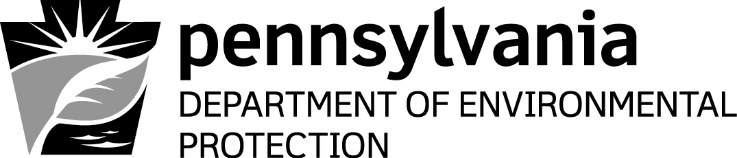      AGGREGATE ADVISORY BOARD   Wednesday, May 31, 2017 	      Meeting Location:    14th Floor Conference Room    Rachel Carson State Office Building    400 Market Street    Harrisburg, PA 17101								   Conference Call Information:									Access Code: 646 632 939Password: GeoEco$610  Call-in Toll Number: 1-650-479-320810:00 a.m.		Meeting Called to Order				John Stefanko, Chair10:05 a.m. 		Introduction of Members and Others in Attendance10:10 a.m. 	Acknowledgement of PACA Anti-Trust Statement	10:15 a.m. 	Approval of the February 1, 2017		Meeting Minutes 				John Stefanko, Chair10:20 a.m. 		Correspondence10:25 a.m. 		Committee Reports			Regulatory, Legislative and Technical	Mark Snyder, Chair10:30 a.m.		      Meet and Greet with Acting Secretary			Patrick McDonnell11:00 a.m. 		Updates 						Bill Allen, DEPTechnical Guidance UpdateRegulatory UpdateNPDES Permitting UpdatePDG Update (Historical Applications)Non-Coal Fund Update (Revenues and Expenditures)Non-Coal Program Overview/Bonding and Bond Forfeitures11:20 a.m. 		Non-Coal Bond Rate Guidelines			Bruce Carl, DEP11:30 p.m. 		New Business 						John Stefanko, Chair				Field Trip: Selected Non-Coal Operations	Tom Bryan, Bryan 				in Western Pennsylvania			Materials Group11:45 p.m. 		Open Time (Comments/Questions from Audience)12:00 p.m.		Adjourn						John Stefanko, Chair